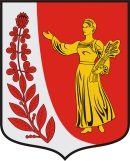 АдминистрацияМуниципального образования«Пудомягское сельское поселение»Гатчинского муниципального районаЛенинградской областиПОСТАНОВЛЕНИЕОт 04.03.2020 г. 			     				                                         №106  О признании утратившим силу постановления администрации Пудомягского сельского поселения от 18.12.2015 г. №900, от 27.11.2015 г. №770В соответствии с Федеральным законом от 06.10.2003 №131-ФЗ «Об общих принципах организации местного самоуправления в Российской Федерации», Федеральным законом от 27.07.2010 № 210-ФЗ «Об организации предоставления государственных и муниципальных услуг», Уставом муниципального образования Пудомягского сельского поселения, в целях реализации мероприятий по разработке и утверждению административных регламентов предоставления муниципальных услуг, администрация Пудомягского сельского поселения, ПОСТАНОВЛЯЕТ:Признать утратившими силу:- постановление администрации Пудомягского сельского поселения от 18.12.2015 г. №900 «Об утверждении административного регламента по предоставлению муниципальной услуги «Предоставление информации о времени и месте театральных представлений, филармонических и эстрадных концертов и гастрольных мероприятий театров и филармоний, киносеансов, анонсы данных мероприятий»;-  постановление администрации Пудомягского сельского поселения от 27.11.2015 г. №770 «Об утверждении административного регламента по предоставлению муниципальной услуги «Предоставление доступа к справочно-поисковому аппарату библиотек, базам данных».Настоящее постановление подлежит опубликованию в газете «Гатчинская правда» и размещению на официальном сайте Пудомягского сельского поселения.Настоящее постановление вступает в силу после опубликования.Глава администрацииПудомягского сельского поселения    	   		                                  С.В. ЯкименкоИсполнитель: Семенова Е.В. (64-675) 